Self Assessment Checklist
Committee Name: 						Location: 				Completed By:						Date:					This self assessment checklist is to assist the JOH&S Committee in ensuring that they are functioning in accordance with the WCB requirements.  It is a part of the overall annual program review.  The self-assessment is made up of three parts:√ Self Assessment Checklist – To identify required items√ Scoring Sheet – To measure and compare the committee’s performance over time√ Action Plan – To identify items that need attentionAnswer each statement by checking “yes” or “no” and rate the effectiveness of the element for your committee.  A score of “0” = No or not present. A score of “10”, a perfect score, indicates that the element is considered to be best practice. It is recognized that this may be difficult for certain questions./kie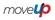 YesNoScore 0-101. The committee has written terms of reference that effectively establishes the committee’s rules of procedure.2. There are a minimum of four members, worker and employer representatives from and representing the committee.3. At least 50% of the members are worker representatives.4. Worker and Employer representatives have selected on co-chair each.5. The use of alternates has been discussed and decided.6. Names and work locations of committee members are posted (including alternates where applicable).7. The committee has a process to identify unhealthy and unsafe workplace situations.8. The committee advises on effective systems for responding to unhealthy and unsafe workplace situations as identified above.9. The committee considers and quickly deals with complaints.10. The committee consults with workers and the employer on issues related to OH&S and work environment.11. The committee advises the employer on proposed changes to the workplace or work processes that may affect the health and safety of workers.12. The committee advises the employer on workplace programs and policies required by OH&S regulations and monitor their effectiveness.13. The committee makes recommendations to the employer on educational programs promoting health and safety of workers and compliance with the OH&S regulations, and monitors their effectiveness.14. The committee ensures that incident investigations are carried out as required.YesNoScore 0-1015. The committee ensures that regular inspections are carried out as required.16. The committee has discussed and decided what level of participation they will have in inspections and has assigned representatives if applicable.17. The committee has discussed and decided what level of participation they will have in investigations and has assigned representatives if applicable.18. The committee has discussed and assigned (if applicable) representative to participate in inquires.19. The committee meets regularly at least once per month.20. The committee regularly uses the OH&S standards and regulations in their deliberations.21. The committee has a means for soliciting and considering employee OH&S suggestions.22. The committee reviews and comments on inspection reports.23. The committee reviews and comments on incident/accident reports and reports on industrial or occupational disease.24. There is an action column, a deadline for completion column and a responsibility assigned column shown in the minutes for follow up and to ensure action items are completed.25. There is a report prepared for each meeting with a copy provided to the employer, the workers and the unions, as applicable.26. The committee ensures that written recommendations are directly related to your workplace.27. Complete and clearly describe actions required without requests from the employer for additional information to make a decision.28. Reasonably capable of being completed/approved.29. Forwarded to the employer in writing requesting a written response within 21 calendar days.30. The committee ensures that the minutes of the 3 most recent meetings are posted.31. The committee has ensured that all committee minutes are readily accessible to committee members, workers and the WCB.32. The committee has been provided with the necessary equipment, space and clerical staff to carry out their duties.33. The committee has confirmed that they report to their employer through the employer rep on the committee.34. The committee has discussed “information that must be kept confidential” and how they will achieve the confidentiality.35. The committee has discussed “refusal of unsafe work.